ロータリー財団 地区補助金 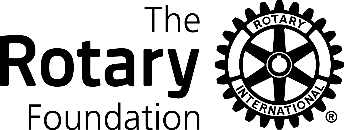 ⑧ 申請済みプロジェクトの変更届（2021-22年度）１．所要事項をご記入ください。 （該当項目を「■」に塗りつぶしてください。）□ 変更          □ 中止２．下記 地区補助金申請済みプロジェクトに関して、以下の通りの変更を行うことを報告します。※1 該当する方を■に塗りつぶしてください。※2 共同提唱クラブが複数の場合は、参加クラブ名をすべてご記入ください。変更内容変更理由予算変更の場合は、予算書と見積書（相見積書）を添付してください。私たちは、地区補助金申請済みﾌﾟﾛｼﾞｪｸﾄの実施を上記記載の通り変更することを届け出ます。（複数ｸﾗﾌﾞでの提唱ﾌﾟﾛｼﾞｪｸﾄの場合は、代表提唱ｸﾗﾌﾞが記載）承認上記事項を承認します。プロジェクト区分※1□通常□臨時費申請№提唱クラブ名ロータリークラブ（代表クラブ）ロータリークラブ（代表クラブ）ロータリークラブ（代表クラブ）ロータリークラブ（代表クラブ）共同提唱ｸﾗﾌﾞ名ロータリークラブ ※2ロータリークラブ ※2ロータリークラブ ※2ロータリークラブ ※2プロジェクト名クラブ名ロータリークラブ20  年   月   日役　職役　職氏名（ローマ字）署　名2021-22年度 ｸﾗﾌﾞ会長2021-22年度 ｸﾗﾌﾞ会長2021-22年度 ｸﾗﾌﾞﾛｰﾀﾘｰ財団委員長2021-22年度 ｸﾗﾌﾞﾛｰﾀﾘｰ財団委員長国際ロータリー第2690地区国際ロータリー第2690地区20  年   月   日20  年   月   日2021-22年度 地区ロータリー財団委員長Norihiko Suenaga署名